Publicado en  el 11/12/2015 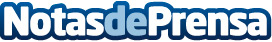 Telefónica impuls los deportes de invierno con las becas 'Podium'Por primera vez los deportistas de invierno se incluyen en estas becas que concede Telefónica para promocionar la representación olímpica española
Datos de contacto:Nota de prensa publicada en: https://www.notasdeprensa.es/telefonica-impuls-los-deportes-de-invierno-con Categorias: Andalucia Esquí http://www.notasdeprensa.es